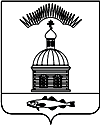 АДМИНИСТРАЦИЯ МУНИЦИПАЛЬНОГО ОБРАЗОВАНИЯГОРОДСКОЕ ПОСЕЛЕНИЕ ПЕЧЕНГА ПЕЧЕНГСКОГО РАЙОНАМУРМАНСКОЙ ОБЛАСТИПОСТАНОВЛЕНИЕ (ПРОЕКТ)от ______________								     № _____п. ПеченгаВ соответствии с Лесным кодексом Российской Федерации, Постановлением Правительства Российской Федерации от 30.07.2007 года № 417 «Об утверждении правил пожарной безопасности в лесах Российской Федерации», Постановлением Правительства Российской Федерации от 17.02.2014 года № 113 «О внесении изменений в Правила противопожарного режима в Российской Федерации», руководствуясь Уставом муниципального образования городское поселение Печенга, в целях обеспечения охраны лесов от пожаров, администрация муниципального образования городское поселение Печенга,ПОСТАНОВЛЯЕТ:1. Возложить полномочия по координации мероприятий по предупреждению лесных пожаров и организации работ по их ликвидации на Комиссию по поддержанию жизнеобеспечения населения, ликвидации чрезвычайных ситуаций и обеспечению пожарной безопасности в условиях мирного времени муниципального образования городское поселение Печенга (далее комиссия КЧС и ПБ) .2. Утвердить:2.1. Оперативный штаб по тушению лесных пожаров, согласно приложению № 1 к настоящему постановлению.2.2. План  проведения подготовительных мероприятий по охране лесов от пожаров на территории муниципального образования городское поселение Печенга, согласно приложению № 2 к настоящему постановлению.2.3. План мероприятий по обнаружению и тушению лесных пожаров на территории муниципального образования городское поселение Печенга, согласно приложению № 3 к настоящему постановлению.2.4. Порядок привлечения сил и средств пожаротушения на 2017 год, согласно приложению № 4 к настоящему постановлению.3. Комиссии КЧС и ПБ:3.1. Своевременно ограничивать или запрещать посещение лесов и въезд в них транспортных средств, а также проведение определенных видов работ на отдельных участках лесного фонда в период высокой пожарной опасности. 3.2. Со времени схода снегового покрова в лесу и до наступления устойчивой дождливой погоды запретить разведение костров в лесах, кроме мест, специально оборудованных.3.3. Организовать в средствах массовой информации пропаганду, направленную на профилактику случаев несанкционированного сжигания сухой травы, в том числе проинформировать население об ответственности виновных в совершении деяний с наступлением последствий, предусмотренных действующим законодательством Российской Федерации.           4. Рекомендовать начальнику Хвойного лесничества Минобороны России – филиала ФГКУ «УЛК и П» Минобороны России ( В.Р. Раунио): 4.1. Приостанавливать производство работ на отдельных участках при уклонении организаций, ведущих эти работы, от выполнения требований правил пожарной безопасности в лесах.4.2. В срок до 1 июня 2017 года разработать и утвердить единый бланк Договора по привлечению сил и средств организаций, включенных в оперативные планы борьбы с лесными пожарами.4.3. Согласовать с командованием войсковой части 2200 п. Никель и Отделением «Лиинахамари» п. Лииинахамари вопросы, связанные с обнаружением и ликвидацией лесных пожаров в пограничной зоне.4.4. По заявкам организаций проводить обучение лиц, ответственных за выполнение работ в лесу, проведение культурно - массовых, спортивных и иных мероприятий, по соблюдению правил пожарной безопасности и способам тушения лесных пожаров. Довести до руководителей конкретных организаций, учреждений, предприятий требования п.5 настоящего постановления и потребовать его исполнения.4.5. Выносить на рассмотрение Комиссии КЧС и ПБ вопросы по предупреждению ЧС, связанных с лесными пожарами, для принятия решения по предотвращению чрезвычайной лесопожарной обстановки и своевременному оказанию помощи.4.6. Своевременно информировать администрацию городского поселения Печенга о прогнозе и развитии пожарной обстановки в лесу, о необходимости принятия дополнительных мер по недопущению ЧС.4.7. Оперативно информировать администрацию городского поселения Печенга о каждом конкретном случае невыполнения настоящего постановления.               5. Рекомендовать руководителям предприятий, организаций, учреждений и воинских частей, ведущих работы или имеющих объекты в лесу:5.1. Оказать содействие (при необходимости) в строительстве и ремонте дорог противопожарного значения и в обеспечении горюче-смазочными материалами лесопожарных формирований.5.2. Выделить на пожарный сезон в качестве дежурного транспорта необходимое количество автомобилей с запасом горючего и других транспортных средств.5.3. Иметь в зонах проведения культурно-массовых и других мероприятий противопожарное оборудование и средства для тушения лесных пожаров.5.4. Создать на пожароопасный сезон на предприятиях и в организациях, а также в населенных пунктах пожарные дружины и обеспечить их дежурство с транспортными средствами, противопожарным оборудованием и инвентарем.                 5.5. Организовать обучение лиц, ответственных за выполнение работ в лесу, специальной учебы по соблюдению требований пожарной безопасности и способам тушения пожаров.      6. Рекомендовать руководителям предприятий и организаций, имеющих в своем ведении линии электропередач, связи и радиофикации в течение пожароопасного сезона содержать просеки, по которым проходят эти линии, в безопасном пожарном состоянии и окапывать в сухих местах деревянные мачты и столбы этих линий.                      7. Обратиться к начальнику ГОУ «Печенгского территориального подразделения ГПС» (Никитину А.Н.) с просьбой:7.1. Обеспечить оперативное тушение лесных пожаров в черте населенных пунктов муниципального образования городское поселение Печенга и вблизи дорог общего пользования полосой 200 м с обеих сторон на расстоянии до 5 км. Работу по тушению пожаров в лесном фонде подразделениям ГПС производить на договорной основе по фактически затраченному времени на тушение пожаров.7.2. Откорректировать, совместно с Печенгским лесничеством, Планы взаимодействия с воинскими частями, дислоцирующимися на территории муниципального образования городское поселение Печенга, по ликвидации лесных пожаров.7.3. Своевременно вводить режим «Чрезвычайная ситуация» с проведением комплекса мер по недопущению выхода ее из под контроля.                           8. Просить начальника отдела полиции г. Заполярный (Зинько В. В.):8.1. Незамедлительно принимать меры по расследованию причин возникновения лесных пожаров и выявлению виновников по материалам, представленным Печенгским лесничеством.8.2. Обеспечить контроль за соблюдением правил пожарной безопасности в местах массового отдыха населения.9. Граждане и должностные лица, виновные в нарушении требований правил пожарной безопасности в лесах, несут административную ответственность, в соответствии с действующим законодательством.10. Расходы, связанные с оплатой работ по тушению лесных пожаров производить за счет средств держателей лесного фонда. 11. Признать утратившим силу Постановление администрации муниципального образования городское поселение Печенга от 11.05.2016 года № 114 «О мерах по охране лесов от пожаров муниципального образования городское поселение Печенга в 2016 году».12. Ответственность и общее руководство организацией работ по тушению лесных пожаров возложить на комиссию КЧС и ПБ администрации муниципального образования городское поселение Печенга.13. Настоящее Постановление вступает в силу после его официального опубликования (обнародования).14. Настоящее Постановление обнародовать в соответствии с Порядком опубликования (обнародования) муниципальных правовых актов органов местного самоуправления городского поселения Печенга. 15. Контроль за исполнением настоящего постановления возложить на заместителя Главы администрации муниципального образования городское поселение Печенга.Глава администрации муниципального образования городское поселение Печенга                                                             Н.Г.ЖдановаЛист согласования:Начальник финансового отдела ______________                              О. И. БамбулНачальник юридического отдела                _____                               И.В. ВоронцовИсп. Храбрунов О.И.Тел.: 76-488Рассылка 9 экз.: дело –1, прокуратура –1,отдел ОМВД – 1, Зам. главы – 1,  ООО УК «Жилищныйсервис» -1, командир в/ч 08275-1, командир в/ч 38643-1,  командир в/ч 2200-1, Хвойное лесничество МО-1                         Приложение № 1    к постановлению администрации              муниципального образования городское                     поселение Печенга          от «___»мая 2017 года  № ___Оперативный штаб по тушению лесных пожаров                                                      Приложение № 2СОГЛАСОВАНО                                                                                                                                                                                      УТВЕРЖДЕНОНачальник Хвойного лесничества Минобороны России                                                                                         Постановлением администрации Филиала ФГКУ «УЛК и П» Минобороны России                                                                                       муниципального образования городское___________________В.Р. Раунио                                                                                                                                                     поселение Печенга   «____» мая 2017 г.                                                                                                                                                             от______________  № _____ПЛАНпроведения подготовительных мероприятий по охране лесов от пожаров на территории муниципального образования городское поселение Печенга на пожароопасный сезон  2015 годаПриложение № 3СОГЛАСОВАНО                                                                                                                                                                                      УТВЕРЖДЕНОначальник Хвойного лесничества Минобороны России                                                                                         Постановлением администрации Филиала ФГКУ «УЛК и П» Минобороны России                                                                                      муниципального образования городское ___________________В.Р. Раунио                                                                                                                                                    поселение Печенга«____» мая 2017 г.                                                                                                                                                                от______________  № _____ПЛАНмероприятий по обнаружению и тушению лесных пожаров на территории муниципального образования городское поселение Печенга на пожароопасный сезон 2017 года                               Приложение № 4                    к Постановлению администрации                     муниципального образования городское                 поселение Печенга                    от «___» мая 2017 года  № ___ПОРЯДОКпривлечения населения, воинских частей, работников коммерческих и некоммерческих организаций, а также противопожарной техники, транспортных средств для тушения лесных пожаров на территории городского поселения Печенга в 2017 годуВ период возникновения массовых или крупных пожаров общее руководство тушением лесных пожаров в лесном фонде муниципального образования городское поселение Печенга возлагается на Комиссию КЧС и ПБ, Хвойное лесничество Минобороны России, ГОУ «Мурманская база авиационной охраны лесов».В соответствии с расчетами и прогнозами развития пожарной обстановки оперативный штаб определяет необходимое количество людских и материально - технических средств для ликвидации действующих лесных пожаров.Привлечение населения, работников коммерческих и некоммерческихорганизаций, а также противопожарной техники, транспортных и других средств для тушения лесных пожаров производится оперативным штабом на основании оперативного плана борьбы с лесными пожарами. При переходе пожара в категорию ЧС, на основании Плана действий по предупреждению и ликвидации ЧС.Исходя из необходимой численности привлекаемого населения и техники, оперативный штаб определяет перечень организаций, имеющих достаточное количество работников и техники, которые могут быть привлечены для тушения лесных пожаров.Председатель КЧС и ПБ через уполномоченного на решение задач в области ГО, ЧС и ПБ и Хвойное лесничество Минобороны России вручает руководителю предприятия или учреждения предписание, в котором указывается необходимое количество работников, а также материально-технических ресурсов, место и время их доставки.Руководитель предприятия или организации, получив предписание, обязан немедленно его выполнить и назначить из числа ИТР руководителей групп. Своевременно направить их на сборный пункт, указанный в предписании с продуктами питания из расчета 3-ое суток и в соответствующей одежде. Привлекаемые работники структурно организуются в нештатные лесопожарные формирования, которые состоят из населения и работников коммерческих и некоммерческих организаций.Оснащение нештатных лесопожарных формирований осуществляется исходя из имеющейся возможности организаций, Хвойного лесничества Минобороны России и ГОУ «Мурманская база авиационной охраны лесов».Руководитель группы обязан обеспечить строгое выполнение правил техники безопасности работ, работающими на тушение пожара и несет за это ответственность.Руководителю группы запрещается оставлять место пожара и отпускать личный состав без разрешения на это руководителя по тушению пожара. Привлечение воинских частей осуществляется через уполномоченного на решение задач в области ГО, ЧС и ПБ и Печенгский отдел Мурманского областного военного комиссариата.Группы людей и технические средства по прибытии в район пожара поступают в распоряжение непосредственно руководителя тушения пожара, который является единоначальником. Все его распоряжения являются обязательными для выполнения всеми участниками тушения пожара.Быстров Александр НиколаевичЗаместитель Главы администрации МО г.п. ПеченгаХрабрунов Олег Иванович Ведущий специалист ГО, ЧС и ПБ администрации МО г.п. ПеченгаКузнецов Александр ВладимировичНачальник ОМИ администрации  МО г.п. ПеченгаРаунио Виталий Раймовичначальнику Хвойного лесничества Минобороны России – филиала ФГКУ «УЛК и П» Минобороны России (по согласованию)№п/пМероприятияОбъем, ед. изм.Срок исполненияОтветственные исполнителиОтветственное долж. лицо1. Разработать мероприятия по ограничению посещения населением лесов и торфяных болот в соответствии со ст. 11 Лесного кодекса РФ, пунктом Правил пожарной безопасности в лесах, постановлением Правительства МО от 10.05.2007 № 218 – ПП «Об утверждении Порядка введения запрещения или  ограничений пребывания граждан в лесах на территории МО»До 1июняПеченгское лесничество,Вед. специалист ГО ЧС и ПБ, ГОУПТП ГПСРук. ОШ2.Закрепить за организациями, воинскими частями муниципального образования городское поселение Печенга зеленую зону и обязать руководителей организовать временные пожарные дружины для тушения лесных пожаровДо 25 маяКомиссия КЧС и ПБПредседатель КЧС и ПБ3.Обеспечить пожарную безопасность населенных пунктов от возможного воздействия лесных пожаров. Принять меры по созданию противопожарных разрывов вокруг населенных пунктов и хозяйственных объектов. Принять меры по предотвращению засорения лесов бытовыми и строительными отходами, определить специально отведенные места для сбора и сжигания мусора.Июнь-августШтаб по предупреждению и ликвидации лесных пожаровРук. ОШ4. Обеспечить должное содержание полос отвода, сопредельных с лесными территориями, вдоль автомобильных дорог, линий электропередач и связи с целью недопущения и распространения лесных пожаровВ течение пожаро-опасного сезонаПредприятия (учреждения), организации, воинские частиВед. специалистГО ЧС и ПБ5.Организовать проведение противопожарной пропаганды по выполнению правил пожарной безопасности в лесахВ течении пожаро-опасного сезонаВед. специа-листГО ЧС и ПБ6.Выполнить мероприятия по созданию на пожароопасный сезон запасов снаряжения, спецодежды, средств инвидуальной защиты, средств тушения, питания, резерв ГСМ, средств связиДо 1 июняПредприятия, организации, воинские частиПредседатель КЧС и ПБ7. Создать добровольные пожарные дружин, обеспечить их подготовку и готовностьВ течение годаАдминистрация МО г.п. ПеченгаПредседатель КЧС и ПБ8.Организовать контроль за проведением населением выжиганий сухой травыПредприятия, организации, воинские частиРук. ОШ9.Разработать План взаимодействия на периоды высокой и чрезвычайной горимостиДо 1июняАдминистрация МО г.п. ПеченгаВед. специалистГО ЧС и ПБ№п/пМероприятияОбъем, ед.изм.Срок исполненияОтветственныеисполнителиОтветственноедолж. лицо1. Обеспечить осуществление комплекса мероприятий по предупреждению, обнаружению и ликвидации лесных пожаров, организацию и руководство тушением лесных пожаров в лесном фондеИюнь- августШтаб по предупреждению и ликвидации лесных пожаровРук. ОШ2.Организовать по заявкам заинтересованных юридических и физических лиц обучение Правилам пожарной безопасности в лесах РФ и способам тушения лесных пожаров должностных лиц, ответственных за проведение в лесу работ, культурно- массовых, спортивных и иных мероприятий.Май - августХвойное лесничество Минобороны России, Вед. специалист ГО ЧС и ПБ,ГОУПТП ГПСВед. специалист ГО ЧС и ПБ3.Организовать проверки готовности техники и оборудования предприятий, привлекаемых на тушение лесных пожаров.Май - августШтаб по предупреждению и ликвидации лесных пожаровРук. ОШ5.Определить при участии Хвойного лесничества Минобороны России зоны действия для выезда Печенгского территориального подразделения ГПС Мурманской области на тушение лесных и торфяных пожаров, возникающих возле населенных пунктовДо 1 июняХвойное лесничество Минобороны России, вед. специалист ГО ЧС и ПБ, ГОУПТП ГПСПредседательКЧС и ПБ6.Организовать через газету «Наша Печенга» и наглядной агитации регулярное оповещение населения и всех работающих в лесу о состоянии пожарной опасности на территории г.п. Печенга, о ходе работ по охране лесов от пожаров и защите их от вредителей и болезнейВ течение пожаро-опасного сезонаХвойное лесничество Минобороны России, Вед. специалист ГО ЧС и ПБ, ГОУПТП ГПСВед. специалист ГО ЧС и ПБ7.Принимать меры по мобилизации сил и средств территориальной подсистемы РСЧС при установлении режима ЧС муниципального уровняПри необходимостиКомиссия КЧС и ПБПредседательКЧС и ПБ8.Организовать контроль за обучением личного состава, включенного в оперативные планы, способам тушения лесных пожаров и правилам техники безопасности при проведении противопожарных работ.До1 июняХвойное лесничество Минобороны России, Вед. специалист ГО ЧС и ПБ, ГОУПТП ГПСПредседательКЧС и ПБ9.Отработать взаимодействие при ликвидации лесных пожаров Хвойного лесничества Минобороны России, подразделений ГПС, воинских частей, дислоцирующихся на территории г.п. Печенга и ГОУ «Мурманская база авиационной охраны лесов »До 20 маяХвойное лесничество Минобороны России, Вед. специалист ГО ЧС и ПБ, ГОУПТП ГПСВед. специалист ГО, ЧС и ПБ10.Принять меры по оперативному расследованию фактов уничтожения и повреждения лесов в результате пожаров и выявлению лиц, совершивших эти правонарушенияВ течение пожаро-опасного сезонаОП № 6г. ЗаполярныйНачальникОП г. Заполярный11.Обеспечить контроль выполнения требований пожарной безопасности в лесахВ течение пожаро-опасного сезонаШтаб по предупреждению и ликвидации лесных пожаровРук. ОШ